SØKNADSSKJEMA 2024 – UNGDOMSSTIPEND I ROTARYDISTRIKT 2290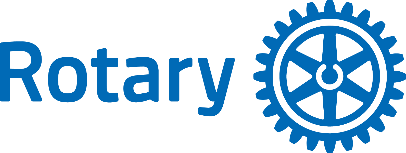 Jeg søker om å få delta på World Affairs Seminar 2023 - 22.-28. juni 2024.(Opplysninger om seminaret finnes på www.worldaffairsseminar.org.  Registrering der skjer når stipend er tildelt.)Navn: _____________________________________________ Fødselsdato: __________________Adresse: ____________________________________________________________________________Telefon: _________________________ e-postadresse: __________________________________Videregående skole/eksamensår: _________________________________________________Vedlagt følger på eget ark en nærmere orientering om meg selv og mine interesser.  Min lærersog Rotaryklubbens anbefaling er påført nedenfor.Dato: __________________ Søkers underskrift: _____________________________________Attest fra lærer:Jeg er søkerens lærer og kan attestere at hun/han 	Har gode engelskkunnskaper	Har et faglig nivå i klassens øver tredjedel	Har en positiv og utadvendt karakterJeg gir søkeren min anbefaling.Dato: ___________________ Lærers underskrift: ____________________________________Anbefaling fra din lokale Rotaryklubb:_________________________ Rotaryklubb anbefaler søknaden.Dato: ____________________ Kontaktperson: ______________________________________Søknad må være hos Berit Reppesgård senest 01.03.23.beritr10@gmail.com - telefon 47467499.